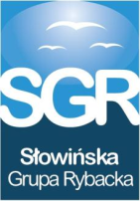 INFORMACJA PRASOWA     z dnia 25 listopada 2016 rokuROZWIŃ BIZNES – POZYSKAJ 300 000 ZŁOTYCH NA SWOJĄ FIRMĘJeszcze w tym roku ogłoszony zostanie pierwszy konkurs na dofinansowanie dla przedsiębiorców ukierunkowany na rozwijanie działalności gospodarczej na obszarze Słowińskiej Grupy Rybackiej. Już teraz można skorzystać z bezpłatnych szkoleń w tym zakresie.    Dla kogo szkolenia?Szkolenia skierowane są do osób prowadzących działalność gospodarczą i zainteresowanych pozyskaniem funduszy unijnych na jej rozszerzenie. Przedsiębiorcy działający na obszarze Słowińskiej Grupy Rybackiej mogą ubiegać się o dofinansowanie w zakresie usług dla lokalnej społeczności 
i turystyki.Korzyści dla uczestnikówPodczas spotkań omówione zostaną ogólne warunki pozyskania dotacji, a także kryteria oceny wniosków. Wiedza ta pozwoli na dokonanie wstępnej oceny własnych pomysłów, a być może - zainspiruje uczestników do podjęcia innych ciekawych przedsięwzięć.   Kiedy i gdzie?Spotkania organizowane są na obszarze Słowińskiej Grupy Rybackiej od listopada. Wychodząc naprzeciw oczekiwaniom i potrzebom przedsiębiorców, w wyniku bardzo dużego zainteresowania prowadzonymi szkoleniami, będą one kontynuowane również w grudniu. Najbliższe takie spotkanie zaplanowane jest na 5 grudnia 2016r. w Smołdzinie. Więcej informacji można uzyskać pod numerem telefonu: 516 559 181.Plany na rok 2017Od stycznia 2017 roku Słowińska Grupa Rybacka planuje także szkolenia z wypełniania wniosków oraz tworzenia biznesplanu. Zachęcamy w tym celu do śledzenia strony internetowej SGR: http://sgr.org.pl/, gdzie zamieszczane są informacje o wszystkich bieżących działaniach. Warto  wiedzieć, że …..Słowińska Grupa Rybacka przed każdym naborem wniosków przeprowadza cykl bezpłatnych szkoleń i konsultacji dla beneficjentów;Pozyskanie środków finansowych w ramach dostępnych funduszy daje szansę na realizację własnych pomysłów, stwarza możliwości dodatkowego zarobkowania, przyczyniając się jednocześnie do rozwoju regionu.Więcej informacji można uzyskać: pod numerem tel. 516 559 181, e-mail: biuro@sgr.org.pl